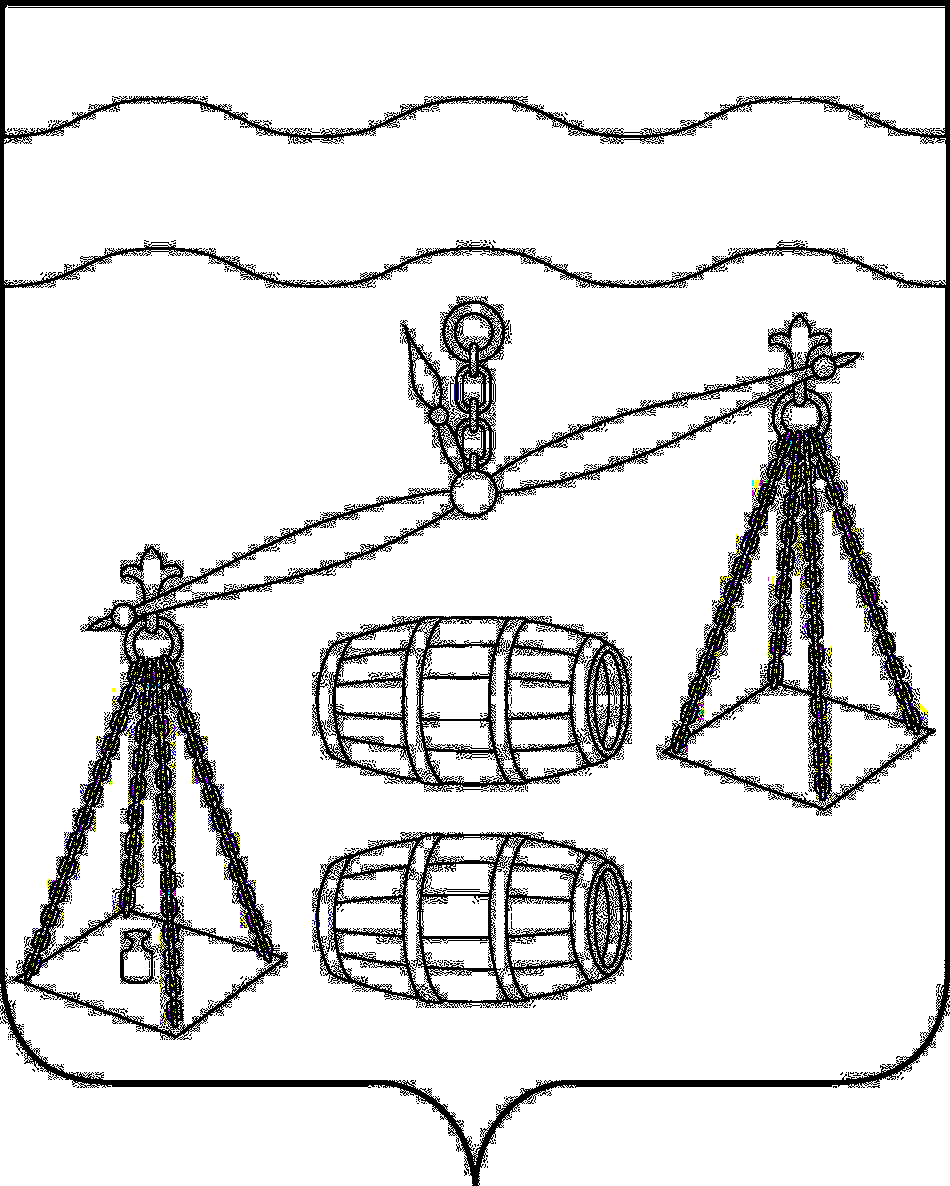 КАЛУЖСКАЯ ОБЛАСТЬ                                                                     СУХИНИЧСКИЙ РАЙОН                                                                      АДМИНИСТРАЦИЯ                                                                                             СЕЛЬСКОГО ПОСЕЛЕНИЯ                                                                                              «СЕЛО ФРОЛОВО»ПОСТАНОВЛЕНИЕО внесении изменений в постановлениеадминистрации СП «Село Фролово» от 14.04.2021№ 14 «О создании согласительной комиссии по местоположения границ земельных участков привыполнении комплексных кадастровых работ натерритории муниципального образованиясельского поселения «Село Фролово» муниципальногорайона Сухиничский район» Калужской области» В соответствии со статьёй 42.10 Федерального закона от 24.07.2007 года № 221-ФЗ «О государственном кадастре недвижимости», руководствуясь Федеральным законом от 06.10.2003 N 131-ФЗ "Об общих принципах организации местного самоуправления в Российской Федерации",  уставом сельского поселения «Село Фролово», администрация сельского поселения «Село Фролово»                                     ПОСТАНОВЛЯЕТ:       1. Внести изменения в постановление администрации СП «Село Фролово» от 14.04.2021 № 14 «О создании согласительной комиссии по местоположения границ земельных участков при выполнении комплексных кадастровых работ на территории муниципального образования сельского поселения «Село Фролово» муниципального района Сухиничский район» Калужской области», изложив пункт 4.12 раздела 4 регламента работы согласительной комиссии в новой редакции:« 4.12. Заседание согласительной комиссии считается правомочным, если на нем присутствует не менее 50 процентов от установленного числа ее членов.»2. Данное постановление вступает в силу после обнародования.     3. Контроль за исполнением настоящего постановления оставляю за собой.Глава администрации Сельского поселения                                                                                                                                  «Село Фролово»                                                                      М.М .Моисеева.от 17.12.2021 г.                           № 44